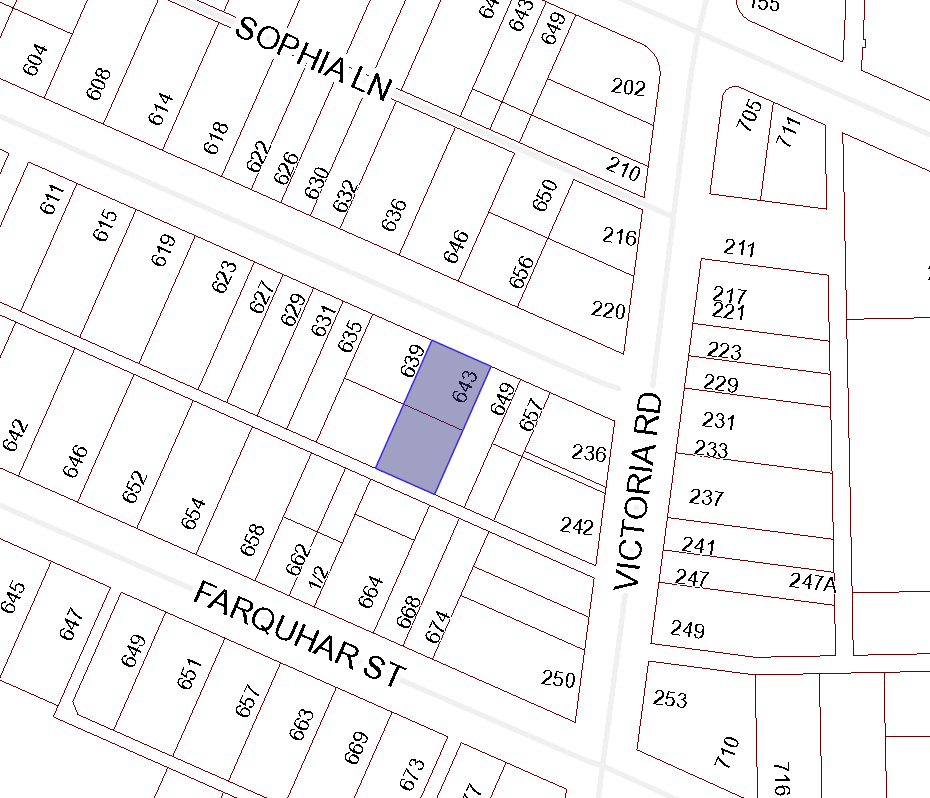 BOARD OF VARIANCE APPLICATION BOV00661LOCATION MAPCIVIC: 643 Kennedy Street LEGAL:  SECTION D, OF LOT 3, BLOCK U, SECTION 1, NANAIMO DISTRICT, PLAN 584